ЗАПИСНИК СА 33. СЈЕДНИЦЕ УПРАВНОГ ОДБОРА ТСРС ОДРЖАНЕ ДАНА 17.11.2017. ГОДИНЕПРИСУТНИ:    Драшко МилиновићСиниша Мајсторовић                                            Ненад ЈандрићСаша Тривић    Небојша АнтонијевићСједници УО присуствовали су и Синиша Симеуновић (предсједник судијске комисије), Бојан Божић (записничар) и Митја Тањга (секретар) ОДСУТНИ:Владо БлагојевићАнатолиј КисељевГоран ВлаховићУтврђено да Управни одбор има  потребан кворум и да може доносити одлуке. Усвојен је како је и предложено сљедећи дневни ред:Усвајање дневног реда сједнице.Усвајање записника са 32. сједнице.Извјештај по плану рада за 2015, 2016 i 2017. године.Финансијски извјештај за 2015-17.  годину. Разматрање дуговања ТСРС-а. Одлука о пребијању дијела дуга према Крајина клас доо уступањем комвија ТСРС-а.План рада за 2018. годину. Финансијски план за 2018. годину. Одлука о висини чланарина играча и котизације клубова. Приједлог за одржавање Скупштине ТСРС-а.Избор нових чланова УО ТСБиХ из ТСРС-аРазноНакон тога  приступило се расправи о предложеним тачкама дневног реда.Сједницом је предсједавао Драшко Милиновић.Записник водио Митја Тањга.АД 1. Усвајање дневног редаДневни ред усвојен је у ппредложеном облику.АД 2. Усвајање записника са посљедње сједницеНакон расправе по овом питању закључено је да је записник са претходне сједнице у складу са закључцима и одлукама са претходне сједнице.АД 3. Извјештај по плану рада за 2015, 2016 i 2017. године.Реферат је поднио секретар Митја Тањга. Управни одбор једногласно је усвојио Извјештај по плану рада за 2015, 2016 i 2017. године.Извјештај је саставни дио овог записника.  АД 4. Финансијски извјештај за 2015-17. годинуРеферат је поднио секретар Митја Тањга. Извјештај о финансијском пословању за 2015-17.  годину није усвојен јер је потрбно да се уради детаљан извјештај како би се УО могао одредити о истом и како би се сви недостаци исправили до сједнице Скупштине. Закључено је да се већи минус у пословању за 2015-17. годину појавио због неиспуњавања дијела спонзорских уговора, као и због слабе уплате клупских чланарина.ТСРС се у овом периоду задужио првенствено код предузећа Крајина Клас и године 2016. и 2017. су посвећене враћањеу дуга према овом предузећу.Закључено је и да се клубови дужници писмено опомену да измире своја дуговања, да се даље прати стање дуговања клубова и да се клубовима дужницима ускрати подршка приликом организовања интернационалних турнира.Закључено је и да се припреми листа клубова и дуговања за отпис и брисање из регистра клубова.АД 5. Разматрање дуговања ТСРС-а. Закључено је и да се клубови дужници писмено опомену да измире своја дуговања, да се даље прати стање дуговања клубова и да се клубовима дужницима ускрати подршка приликом организовања турнира.Закључено је и да се припреми листа клубова и дуговања за отпис и брисање из регистра клубова са објашњењем.Списак дуговања је саставни дио овог записника. АД 6. Одлука о пребијању дијела дуга према Крајина клас доо уступањем комвија ТСРС-а.Одлука није усвојена јер је потребно да се усклади тржишна са књиговодственом вриједношћу комбија и да се на основу тога припреми пребијање дијела дуга.„ЧЛАН 38.У ОКВИРУ СВОЈИХ НАДЛЕЖНОСТИ УПРАВНИ ОДБОР ТЕНИСКОГ САВЕЗА РЕПУБЛИКЕ СРПСКЕ:ПРОВОДИ И СТАРА СЕ О ПРОВОЂЕЊУ ЗАКЉУЧАКА И ОДЛУКА СКУПШТИНЕ ТЕНИСКОГ САВЕЗАУПРАВЉА И РУКОВОДИ РАДОМ И ИМОВИНОМ ТЕНИСКОГ САВЕЗА...“АД 7. План рада за 2018. годинуУО је разматрао план рад за 2018. годину и закључио је да НТЦ тренинзи и кампови требају имати приопритетну подршку као и враћање дугова предузећу Крајина Клас доо.План рада усвојен је у цијелости.План је саставни дио овог записникаАД 8.  Финансијски план за 2018. годинуФинансијски план усвојен је уз мање измјене.Финансијски план је саставни дио овог записника.  АД  9. Одлука о висини чланарина играча и котизације клубоваОдлуку преименовати у Одлуку овисини чланарина такмичара и котизација за клубове и такву припремити за слиједећи УО.АД 10. Приједлог за одржавање Скупштине ТСРС-аОдлучено је да се Скупштина одржи 16.12.2017. године с апочетком у 12 сати у просторијама РТРС-а. Припремна сједница УО бит ће одржана 29.11.2017. са почетком у 18 сати у просторијама РТРС-а.АД 12. Избор нових чланова УО ТСБиХ из ТСРС-аПредложенмо је да се изврше консултације са могућим будућим члановима УО и СО ТСБиХ, као и будућим члановима УО и СО ТСРС.АД РазноРаскид споразума о сарадњи са Факултетом физичког васпитања и спорта у Бањој Луци. Одлучено је да се прије формалног раскида уговора обави разговор са Деканом Факултета.Молба оца играча Дражена Петровића за приједлог за годишњи избор Независних новина за најперспективнијег такмичара. Одлучено је да СО ТСРС да своје мишљење и приједлог испред ТСРС-аБања Лука, 17.11.2017. године.   								Записник водио и саставио								др Митја Тањга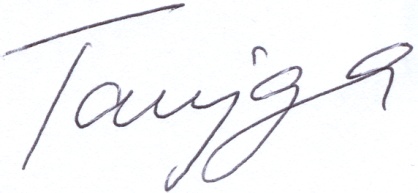 